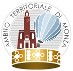                                                                                                                            ALLEGATO-1Al Comune di …………………………………………………………………………………….Assistente Sociale di riferimento…………………………………………………Ambito Territoriale di MonzaIl sottoscrittoNome e Cognome _________________________________________________________________________Nato/a ______________________________________________ il _______________________ Residente a _________________________________________ CAP ____________ Provincia ___________Via ______________________________________________________________ Tel. ____________________   e-mail____________________________________________Codice fiscale   |__|__|__|__|__|__|__|__|__|__|__|__|__|__|__|__| Domicilio (se diverso dalla residenza) _________________________________________________________In qualità di  DIRETTO INTERESSATO FAMILIARE                                                 Grado di parentela___________________________________ TUTORE 				nominato con decreto n. __________ del _________________ CURATORE				nominato con decreto n. __________ del _________________ AMMINISTRATORE DI SOSTEGNO 	nominato con decreto n. __________ del__________________	del sig.  Nome e Cognome __________________________________________________________________Nato a ______________________________________________ il _______________________ Residente a _________________________________________ CAP ____________ Provincia ___________Via ______________________________________________________________ Tel. ____________________   e-mail____________________________________________Codice fiscale   |__|__|__|__|__|__|__|__|__|__|__|__|__|__|__|__| Domicilio (se diverso dalla residenza) _________________________________________________________Medico di Medicina Generale ________________________________________________________________Persona da contattare (cognome, nome, grado di parentela, telefono) ____________________________________________________________________________________________________________________________CHIEDEdi essere sottoposto a valutazione multidimensionale per poter accedere alla Misura B2:□ Buono sociale Caregiver Famigliare□ Buono Sociale Assistente Famigliare□ Buono Sociale Progetti di Vita Indipendente□ Voucher Sociale MinoriSi tratta di:□ Prima attivazione□ RinnovoDICHIARA □ PER SE’			              □ PER LA PERSONA PER LA QUALE INOLTRA LA DOMANDADi essere in possesso dei seguenti requisiti:□ di essere in condizione di gravità così come accertata ai sensi dell’art. 3, comma 3 della legge n.104/1992 oppure beneficiarie dell’indennità di accompagnamento, di cui alla legge n. 18/1980 e successive modifiche/integrazioni con L. 508/1988;□ di vivere al domicilio, di evidenziare gravi limitazioni della capacità funzionale che compromettono significativamente l’autosufficienza e l’autonomia personale nelle attività della vita quotidiana, di relazione e sociale;Di essere in carico all’Assistenza domiciliare integrata (ADI)Ente erogatore _____________________      n. accessi mensili _______Di essere in carico al Servizio di Assistenza Domiciliare (SAD)del Comune di _______________   n. accessi settimanali _______Di essere stabilmente inserito in unità d’offerta socio-sanitarie o sociali:         □ CDD    □CSE    □SFA   □CDI    □ altro ____________________per n. ore sett. _______Che l’assistenza è garantita in misura consistente e quotidiana da:        □ familiare (cognome, nome e rapporto di parentela) ________________________________ n. ore giornaliere_____        □ assistente personale ore sett. __________   qualifica: □ badante             □ altro   ________________Di fruire, (nell’anno in corso) di interventi assistenziali erogati da Enti Pubblici/Privati/Assistenziali □ SI specificarne la tipologia________________________  □ NODi percepire una delle seguenti Misure: □ voucher anziani/disabili ex DGR n.7487/2018 e DGR n.2564/2019;□ accoglienza definitiva presso Unità d’Offerta residenziali socio sanitarie o sociali (es. RSA, RSD, CSS, Hospice, Misura Residenzialità per minori con gravissima disabilità);  □ Misura B1;  □ ricovero di sollievo a totale carico del Fondo Sanitario Regionale;□ contributo da risorse progetti di vita indipendente - PRO.VI – per onere assistente personale regolarmente impiegato;  □ presa in carico con Misura RSA aperta ex DGR n. 7769/2018;  □ Home care premium/INPS HCP con prestazione prevalente.Si ricorda che percepire una delle suddette misure è incompatibile con la domanda FNA 2021-Esercizio 2022DICHIARA INOLTREdi essere consapevole:delle responsabilità penali assunte ai sensi dell’art. 76 del DPR 445/2000 per falsità in atti e dichiarazioni mendaci e fermo restando, a norma dell’art. 75 del DPR 445/2000, la decadenza dai benefici eventualmente conseguiti nel caso di dichiarazione non veritiera, sotto la propria personale responsabilità;che sui dati dichiarati, e sulla loro veridicità, potranno essere effettuati controlli ai sensi dell’art. 71 del DPR 445/2000;che qualora la domanda non fosse completa in ogni sua parte e corredata con gli allegati richiesti, sarà respinta.ALLEGAPER TUTTI I BUONI/VOUCHER:copia carta di identità del richiedente e del beneficiario; attestazione ISEE in corso di validità al momento della presentazione della domanda. Si accoglie l’istanza con indicazione dell’appuntamento al CAF e con consegna dell’ISEE entro e non oltre il bimestre di valutazione.            ISEE ORDINARIO e SOCIOSANITARIO per adulti e anziani;ISEE ORDINARIO per minoricopia del decreto/ordinanza di nomina in caso di tutela/curatela/ amministrazione di sostegno; certificazione indennità di accompagnamento; certificazione della condizione di gravità così come accertata ai sensi dell’art. 3, comma 3, della legge 104/1992 (nelle more della definizione del processo di accertamento allegare ricevuta presentazione domanda) ovvero certificazione dell’indennità di accompagnamento, di cui alla legge n. 18/1980 e s.m.i. con Legge 508/1988;scale ADL/IADL compilate a cura dell’Assistente Sociale comunale.PER RICHIESTE DI BUONO CARE GIVER è richiesta inoltre:L’autocertificazione che attesti lo stato di non occupazione o attività lavorativa fino a un max di 5 ore/die. Per i minori, il genitore caregiver deve autocertificare che si occupa delle cure socio-sanitarie del figlio, compromettendo il regolare svolgimento di attività lavorativa. PER RICHIESTE DI BUONO ASSISTENTE FAMIGLIARE E VITA INDIPENDENTE è richiesto inoltre: Per il personale di assistenza assunto direttamente: il contratto con apertura posizione INPS (o bollettino INPS da cui si evincano le ore dichiarate);Per il personale garantito da ente terzo: contratto e documentazione con validità fiscale emessa da ente terzo (es. cooperativa) o da professionista che eroga la prestazione da cui si evincano le ore settimanali prestate e il compenso pattuito; PER RICHIESTE DI VOUCHER MINORI è richiesto inoltre: Il preventivo spese per il periodo della Misura (1 aprile 2022-31 marzo 2023)SI IMPEGNA A1. sottoporsi alla valutazione multidimensionale integrata Comune/ATS ai sensi della DGR n. 5791/2021 che prevede la sottoscrizione del PAI (Progetto d’Assistenza Individualizzato), visite domiciliari di operatori del Comune di residenza per il monitoraggio periodico sull’assistenza prestata e sulla corretta destinazione delle risorse previste nel progetto di intervento;2. in caso di accoglimento della domanda, a documentare a consuntivo le spese sostenute riguardanti il titolo sociale di cui ha beneficiato (con esclusione dei buoni sociali care-giver);3. comunicare tempestivamente al Comune di residenza:eventuale decesso;eventuali ricoveri in ospedale o altra struttura residenziale;eventuale trasferimento;modifica del rapporto contrattuale in essere con il personale addetto all’assistenza ed eventuali interruzioni o sospensioni;modifica della composizione del nucleo familiare;modifica delle condizioni reddituali della famiglia;modifica progetto.Data ___________   Firma: ________________________________________Il/la sottoscritto/a, consapevole delle responsabilità penali che si assume, dichiara di essere a conoscenza che sui dati dichiarati potranno essere effettuati controlli ai sensi dell’art. 71 del DPR 445/2000 e che nel caso di erogazione del buono sociale, potranno essere eseguiti controlli diretti ad accertare la veridicità delle informazioni fornite.In fede…………………………………………………(firma)ESPRESSIONE DI CONSENSO AL TRATTAMENTO DEI DATI SENSIBILIIl sottoscritto____________________________________________________________acquisite le informazioni di cui all’informativa fornita ai sensi dell’art. 13 del Regolamento UE 679/2016prestail suo consenso al trattamento dei dati sensibili nell’ambito e per le finalità del procedimento   oggetto della presente domanda.   Data ________________    Firma ____________________________________Considerato che il signor/ra_______________________________________________non può prestare il proprio consenso per impossibilità fisica, per incapacità di agire, per incapacità di intendere o di volere, o per opportunità di progettoIl sottoscritto _____________________________________________________________ in qualità di  FAMILIARE  TUTORE				 CURATORE				 AMMINISTRATORE DI SOSTEGNO 	acconsenteal trattamento dei dati sensibili e sanitari nell’ambito del procedimento inerente la domanda di valutazione integrata per persone con disabilità grave e per anziani non autosufficienti, assumendosi ogni responsabilità al riguardo.   Data ________________   Firma ______________________________________Il Titolare del trattamento dei dati ai sensi art. 4 comma 7 e art. 24 del GDPR è il Sindaco pro-tempore del Comune di Residenza. Il Responsabile del Trattamento dei dati ai sensi art. 4 comma 8 e art. 28 è la responsabile dell’Ufficio di Piano dott.ssa Angela Monica Carera nonché i Responsabili dei Servizi Sociali dei Comuni di residenza.Il Responsabile della Protezione Dati (DPO) ai sensi art. 37 del GDPR è il Dr. Luigi Recupero per l’Ufficio di Piano Ambito Territoriale di Monza e gli incaricati dai singoli Comuni di residenza.DOMANDA DI VALUTAZIONE INTEGRATA PER ACCEDERE ALLA MISURA A FAVORE DELLE PERSONE CON DISABILITA’ GRAVE E PER ANZIANI NON AUTOSUFICIENTI (B2)